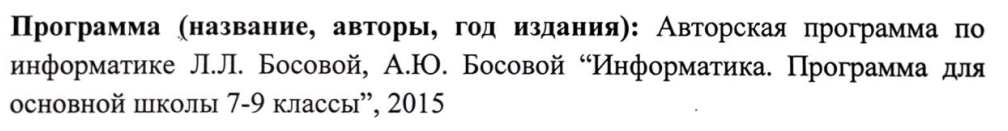 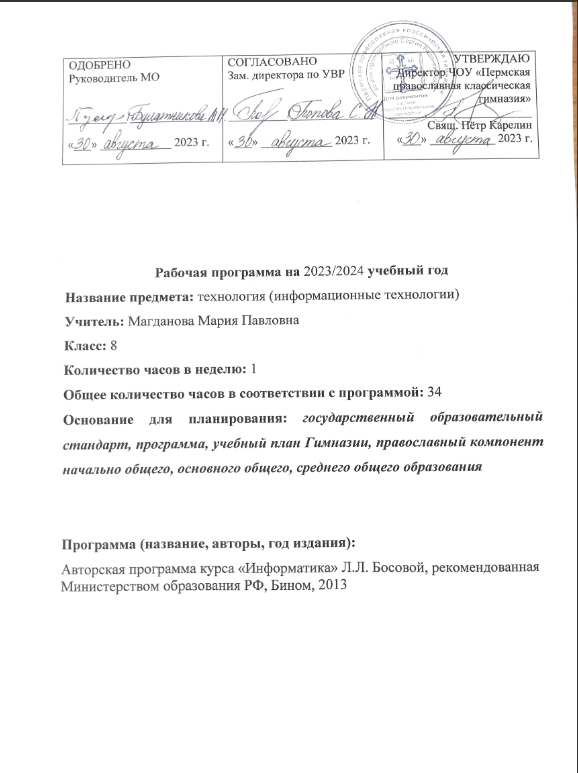 Пояснительная запискаНастоящая программа рассчитана на углублённое обучение учащихся 8 класса по теме «Информационно-коммуникационные технологии», при этом она включает в себя элементы общей информатики и связи с другими предметами курса среднего образования. Общая сумма часов (за год) – 34 часа, т.е. один час в неделю.Программа разработана на основе «Обязательного минимума содержания среднего общего образования РФ» и с учётом Рекомендаций по составлению учебных программ по информатике, разработанных рабочей группой Международной федерации по обработке информации (IFIP) под эгидой ЮНЕСКО.Программа обучения рассчитана на определенный уровень подготовки обучаемых:базовые знания по информатике;владение основными приёмами работы в операционной среде Microsoft Windows не ниже XP;владение пакетом Microsoft Office.Целью программы является формирование у обучающихся целостного представления о глобальном информационном пространстве и принципах получения информации, а также создание собственных информационных ресурсов на основе изученных приложений пакета MS Office.Основные задачи программы: показать основные приемы эффективного использования информационных ресурсов интернет;использовать информационные ресурсы для создания персональных проектов;сформировать логические связи с другими предметами, входящими в курс среднего образования;систематизировать подходы к изучению предмета;сформировать у обучающихся единую систему понятий, связанных с созданием, получением, обработкой, интерпретацией и хранением информации различного типа.Курс «информационно-коммуникационные технологии» включает в себя элементы общей информатики, элементы обработки и редактирования графической, текстовой и числовой информации с помощью различных электронных приложений.По окончании обучения по данной образовательной программе, обучающиеся должны уметь создавать презентации, визитки, буклеты, работать с графическими объектами, проводить различные манипуляции с ними, уметь оформлять рефераты. Также формируется целостный подход к работе с информацией, ее структурой и смыслом, так как на протяжении всей учебной программы ведется работа над одним проектом, но при помощи разных приложений и форм представления информации.Контроль знаний и умений обучающихся проверяется по разработанным ими индивидуальным проектам в конце каждого раздела.Практические работы компьютерного практикума ориентированы на использование метода проектов, что позволяет дифференцировать и индивидуализировать обучение. Возможно выполнение практических занятий во внеурочное время в компьютерном классе или дома.На учебных и практических занятиях обращается внимание на соблюдение требований безопасности труда.Православный компонент реализуется за счет тем проектов.Тематическое планирование.
Технология 8 класс.Календарно-тематическое планирование.
Технология 8 класс.№Тема урокаКол. часовТребования к уровню подготовкиВид контроляМетоды и формы работыТБ в компьютерном классе.Введение в предмет1Знать о требованиях организации рабочего места и правилах поведения в кабинете информатики.Подпись в журнале ТБУИНЗ - беседаПроектная деятельность: этапы и структура работы1Актуализация знаний о поисковых системах. Основные принципы поиска информации: по ключевым словам, и по ключевым фразам. Логические условия запросаПрактическая работаУИНЗ – беседаТехнология поиска информации в сети интернет1Умение находить качественные сайты с достоверной информациейСформированный файл с информациейУИНЗ – беседаПрактическая работаОтработка навыков поиска информации в интернете1Умение находить качественные сайты с достоверной информацией для обучения по школьным предметамСформированный файл с информациейУИНЗ – беседаПрактическая работаРабота над проектом «Православные памятники архитектуры Пермского края». Итог поиска информации.1Умение набирать текст, запускать текстовый редактор, вставлять текст из интернета.Умение анализировать чужие проектыЗащита части проектаУИНЗ – беседаПрактическая работаЗащита части проектаТекстовые документы и технологии их создания. Вставка, удаление, форматирование документа1Умение элементарно форматировать текстПрактическая работаУИНЗ – беседаПрактическая работаСоздание и редактирование текстовых документов на компьютере1Умение создавать текстовые документы и сохранять их, а также их измененные копииПрактическая работаУИНЗ – беседаПрактическая работаСоздание автоматизированного оглавления1Умение форматировать текстовый документ, задавать параметры полей, абзаца, междустрочного интервала, создавать оглавление без автоматизацииПрактическая работаУИНЗ – беседаПрактическая работаСоздание титульного листа1Умение пользоваться вставкой объектов в текст, а именно объекта «надпись»Практическая работаУИНЗ – беседаПрактическая работаДобавление страниц и колонтитулов1Умение нумеровать страницы текстового документа, убирать нумерацию первого листа, умение добавлять подпись в колонтитулПрактическая работаУИНЗ – беседаПрактическая работаПрименение стилей форматирования документов1Умение оформлять заголовки текстаПрактическая работаУИНЗ – беседаПрактическая работаРабота с таблицами1Иметь представление об устройстве и типах таблиц.Умение форматировать таблицыПрактическая работаУИНЗ – беседаПрактическая работаСложные таблицы в текстовых документах1Умение форматировать сложные таблицы. Настраивать поворот текста, объединять ячейкиПрактическая работаУИНЗ – беседаПрактическая работаГосты форматирования текстовых документов1Иметь представление о форматировании текстаПрактическая работаУИНЗ – беседаПрактическая работаРабота над проектом «Православные памятники архитектуры Пермского края». Оформление текстовой части проекта1Умение набирать текст, запускать текстовый редактор, вставлять текст из интернета, форматировать текст, составлять автоматизированное оглавление на основе стилей текста, нумеровать страницы документа и создавать титульный лист.Умение анализировать чужие проектыЗащита части проектаУИНЗ – беседаПрактическая работаЗащита части проектаЗнакомство с сервисами создания презентаций. Правила оформления1Знать программные продукты для создания презентацийПрактическая работаУИНЗ – беседаПрактическая работаГрафические объекты1Умение создавать слайды и вставлять информацию из интернета, вставлять картинки из интернетаПрактическая работаУИНЗ – беседаПрактическая работаНастройка анимации1Умение настраивать анимацию по времени, по щелчку мышиПрактическая работаУИНЗ – беседаПрактическая работаГиперссылки1Умение создавать гиперссылки на различные объекты презентацииПрактическая работаУИНЗ – беседаПрактическая работаСпецэффекты1Уметь выбирать спецэффекты презентации. понимать, что спецэффекты «утяжеляют» воспроизведение презентации Практическая работаУИНЗ – беседаПрактическая работаСоздание анимации в Power Point1Умение работать в графическом редакторе, копировать объекты, менять их положение и использовать возможности анимации изображенийПрактическая работаУИНЗ – беседаПрактическая работаРабота над проектом «Православные памятники архитектуры Пермского края». Оформление презентационной части проекта.1Умение аргументировать выбор дизайна для показа проектаПредварительная защита части проектаУИНЗ – беседаПрактическая работаЗащита части проектаРабота над проектом «Православные памятники архитектуры Пермского края». Защита презентационной части проекта.1Умение аргументировать выбор дизайна для показа проекта. Умение четко представлять свой проект и видеть целостную картину.Умение анализировать чужие проектыЗащита части проектаУИНЗ – беседаПрактическая работаСоздание сайтов. Дизайны1Иметь представление о влиянии цветового оформления сайтов и других элементов. Понимать важность оформления информации и влиянии дизайна на восприятие информацииБеседаУИНЗ – беседаПрактическая работаОформление и разработка сайта1Знать основные способы создания сайтаПрактическая работаУИНЗ – беседаПрактическая работаСоздание макета сайта1Знать тэги для разметки страницыПрактическая работаУИНЗ – беседаПрактическая работаЯзык HTML1Знать атрибуты тэгов для оформления страницыПрактическая работаУИНЗ – беседаПрактическая работаПонятие CSS1Знать понятие CSS, уметь применять стилиПрактическая работаУИНЗ – беседаПрактическая работаСписки1Тэги списковПрактическая работаУИНЗ – беседаПрактическая работаСоздание таблиц1Тэги таблицПрактическая работаУИНЗ – беседаПрактическая работаВнутренние и внешние ссылки1Тэги ссылок. Уметь находить и вставлять ссылкиПрактическая работаУИНЗ – беседаПрактическая работаКонструкторы сайтов1Умение находить конструкторы сайтовПрактическая работаУИНЗ – беседаПрактическая работаРабота над проектом «Православные памятники архитектуры Пермского края». Сайт1Уметь встраивать защиту проектаЗащита части проектаУИНЗ – беседаПрактическая работаЗащита части проектаЗащита проекта «Православные памятники архитектуры Пермского края». Текст, презентация, сайт. Подведение итогов.1Умение разбираться в теме проекта и представлять информацию из проекта разными способами, дополняющими друг друга. Умение анализировать чужие проектыЗащита проектаУИНЗ – беседаПрактическая работаЗащита проекта№ п/п Тема урока Количество часовКоличество часовКоличество часовДата изучения № п/п Тема урока Всего Контрольные работы Практические работы Дата изучения 1ТБ в компьютерном классе.Введение в предмет1002Проектная деятельность: этапы и структура работы1013Технология поиска информации в сети интернет1014Отработка навыков поиска информации в интернете1015Работа над проектом «Православные памятники архитектуры Пермского края». Итог поиска информации.1016Текстовые документы и технологии их создания. Вставка, удаление, форматирование документа1017Создание и редактирование текстовых документов на компьютере1018Создание автоматизированного оглавления1019Создание титульного листа10110Добавление страниц и колонтитулов10111Применение стилей форматирования документов10112Работа с таблицами10113Сложные таблицы в текстовых документах10114Госты форматирования текстовых документов10115Работа над проектом «Православные памятники архитектуры Пермского края». Оформление текстовой части проекта10116Знакомство с сервисами создания презентаций. Правила оформления10117Графические объекты10118Настройка анимации10119Гиперссылки10120Спецэффекты10121Создание анимации в Power Point10122Работа над проектом «Православные памятники архитектуры Пермского края». Оформление презентационной части проекта.10123Работа над проектом «Православные памятники архитектуры Пермского края». Защита презентационной части проекта.10124Создание сайтов. Дизайны10125Оформление и разработка сайта10126Создание макета сайта10127Язык HTML10128Понятие CSS10129Списки10130Создание таблиц10131Внутренние и внешние ссылки10132Конструкторы сайтов10133Работа над проектом «Православные памятники архитектуры Пермского края». Сайт10134Защита проекта «Православные памятники архитектуры Пермского края». Текст, презентация, сайт. Подведение итогов.100ОБЩЕЕ КОЛИЧЕСТВО ЧАСОВ ПО ПРОГРАММЕОБЩЕЕ КОЛИЧЕСТВО ЧАСОВ ПО ПРОГРАММЕ 34 0  32